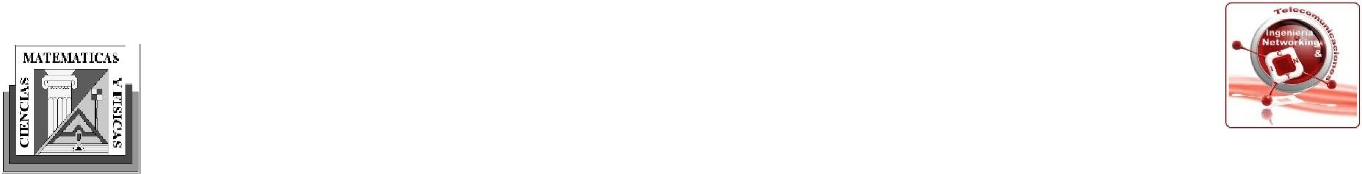 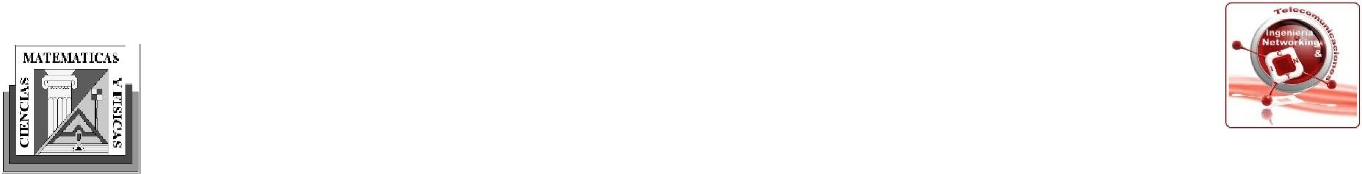 UNIDAD DE TITULACIÓNPERIODO ACADÉMICO 2024 – 2025 TI1PROPUESTA DE TRABAJO DE TITULACIÓN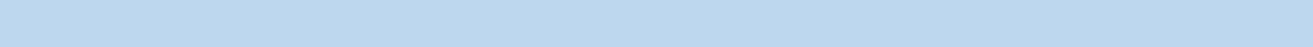 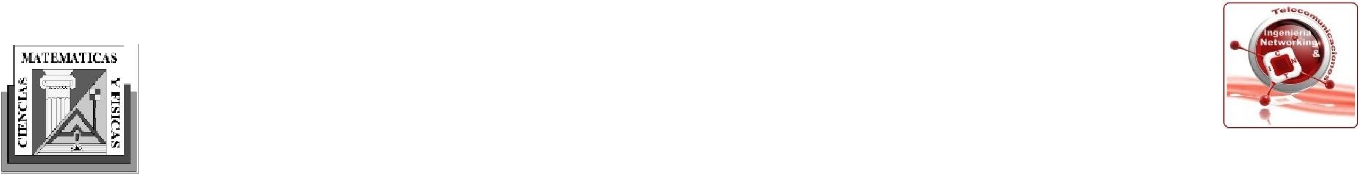 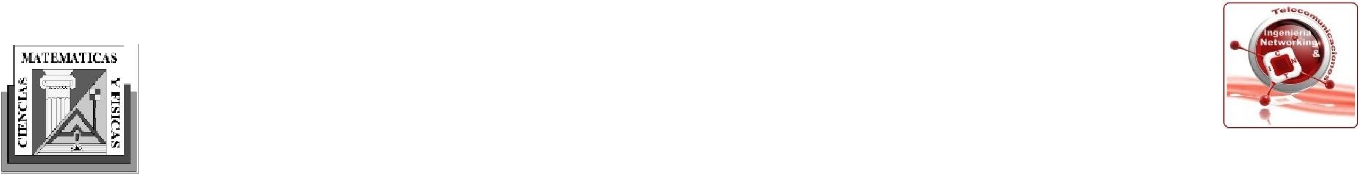  UNIDAD DE INTEGRACION CURRICULAR Y SEGUIMIENTO A GRADUADOSCRONOGRAMA DE ACTIVIDADES. - Cronograma establecido por el Vicerrectorado de Formación Académica y Profesional VIFAP(firma y datos alumno)            NOMBRE Y APELLIDO DE (LOS) ESTUDIANTESC.I: XXXXXXXXCORREO ELECTRÓNICOCelular: LÍNEA DE INVESTIGACIÓNSUBLÍNEA DE INVESTIGACIÓN